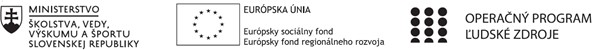 Správa o činnosti pedagogického klubuPrílohy:Prezenčná listina zo stretnutia pedagogického klubu.Fotodokumentácia.Príloha správy o činnosti pedagogického klubuPREZENČNÁ LISTINAMiesto konania stretnutia: Obchodná akadémia, Veľká okružná 32, ŽilinaDátum konania stretnutia: 28. 03. 2022Trvanie stretnutia: od 16:00 hod 	do 19:00  hodZoznam účastníkov/členov pedagogického klubu:Meno prizvaných odborníkov/iných účastníkov, ktorí nie sú členmi pedagogického klubu a podpis/y:Príloha správy o činnosti pedagogického klubuFotodokumentácia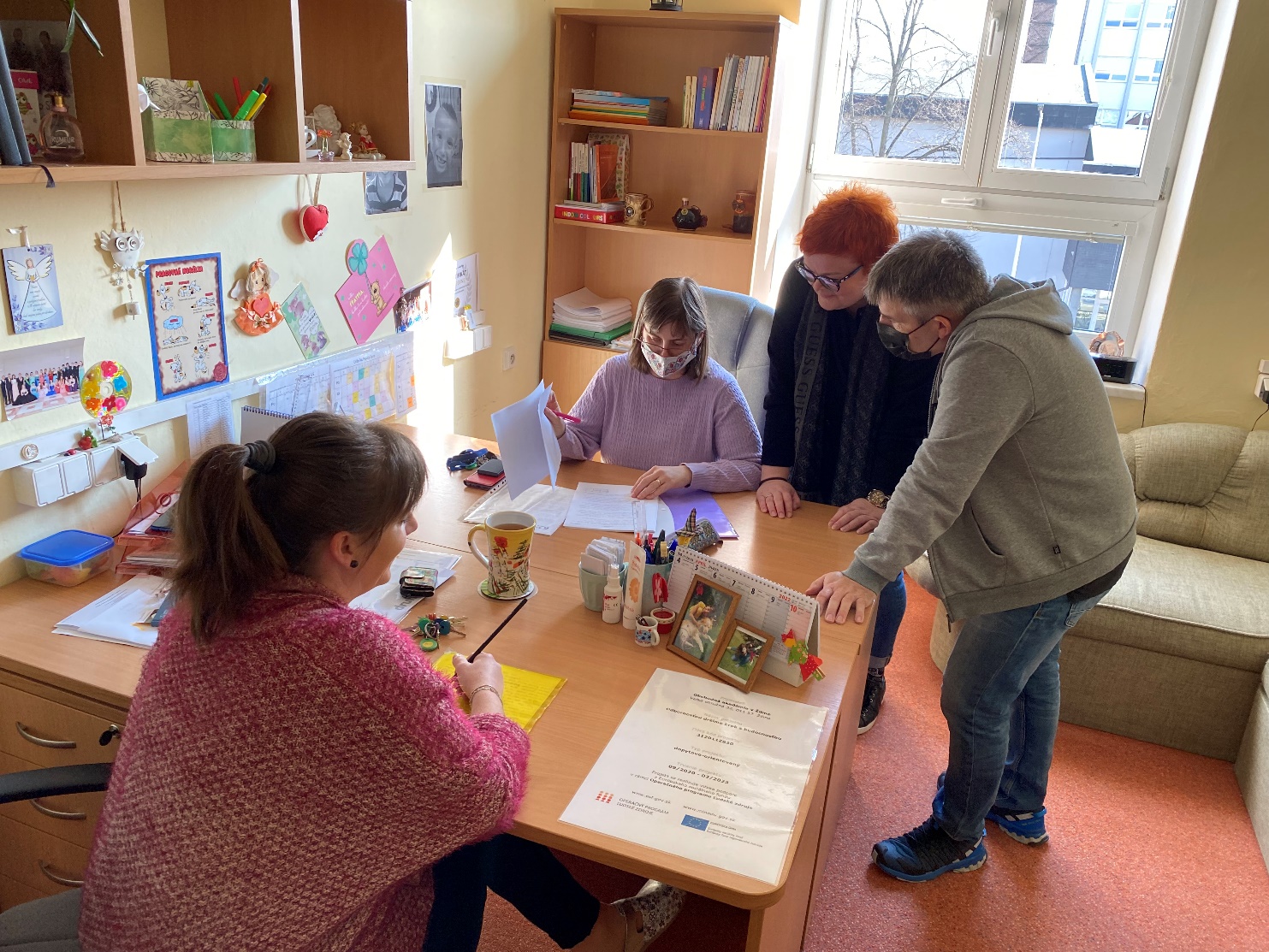 1. 	Prioritná osVzdelávanie2. 	Špecifický cieľ1.1.1 Zvýšiť inkluzívnosť a rovnaký prístup kukvalitnému vzdelávaniu a zlepšiť výsledky a kompetencie detí a žiakov3. 	PrijímateľObchodná akadémia v Žiline4. 	Názov projektuOdbornosťou držíme krok s budúcnosťou5. 	Kód projektu ITMS2014+312011Z8306. 	Názov pedagogického klubuPedagogický klub vyučujúcich matematiky, informatiky a slovenského jazyka a literatúry7. 	Dátum stretnutia pedagogického klubu28. 03. 20228. 	Miesto stretnutia pedagogického klubuObchodná akadémia, Veľká okružná 32, Žilina9. 	Meno koordinátora pedagogického klubuIng. Rudolf Zrebný10. 	Odkaz na webové sídlo zverejnenej správywww.oavoza.sk11. Manažérske zhrnutie: Na stretnutí pedagogického klubu sa členovia venovali prepojeniu finančnej, matematickej, digitálnej a čitateľskej gramotnosti na hodinách matematiky, hospodárskych výpočtov, informatiky, slovenského jazyka z pohľadu učiteľa matematiky, slovenského jazyka a informatiky.        12. Hlavné body, témy stretnutia, zhrnutie priebehu stretnutia:Privítanie členov pedagogického klubu.Oboznámenie sa s rámcovým programom stretnutia.     Čítanie a čitateľská gramotnosť tvoria nevyhnutný predpoklad na rozvíjanie kľúčových kompetencií, predovšetkým kompetencie k učeniu sa, a čoraz viac sa využívajú ako nástroj na dosiahnutie ďalších cieľov v pracovnom i osobnom živote.      Čítanie trénuje a cibrí lineárne, postupné, sekvenčné myslenie, ako aj sústredenosť a koncentráciu. Vytvára u ľudí návyk a spôsobilosti, ktoré tvoria základ tvorivého myslenia, obohacujú ich vlastnú životnú filozofiu a zdokonaľujú ich schopnosť riešiť a zvládať osobné problémy na základe otvoreného myslenia, ktoré nie je uzavreté v nemenných obsahoch.      Procesy porozumenia textu delíme na 3 základné činnosti, ktoré sa realizujú pri čítaní: nájdenie a získanie informácie, integrácia a interpretácia a uvažovanie a hodnotenie.Čítanie a porozumenie matematickému textu má vyššiu náročnosť, nakoľko v matematickom texte sa vyskytuje zmes slov, čísel, písmen, symbolov a grafov. Žiak musí transformovať pojmy na symboly a matematické zápisy.      Prácu s odborným textom môžeme rozdeliť na päť krokov: - preformulovanie otázky – žiak, ktorý dokáže problém vyjadriť vlastnými slovami, lepšie chápe opísanú situáciu a bude úspešnejší v jej riešení, - výber informácií, ktoré sú nevyhnutné pre riešenie úlohy. Tieto informácie môžu byť zadané priamo, alebo sú súčasťou čiastkových výpočtov, - stanovenie plánu matematických výpočtov, ktoré sú nevyhnutné pre riešenie úlohy. Žiak musí plánovať nielen samotné výpočty, ale aj poradie krokov jednotlivých operácií, - samotný výpočet, - celkové posúdenie úlohy - žiak uskutoční analýzu a rozhodne, či je vypočítaný výsledok správny. Skontroluje predchádzajúcu postupnosť krokov a porovná výsledok so zadanými údajmi.Najdôležitejšími typmi úloh, ktoré sú zamerané na rozvoj čitateľskej gramotnosti, sú slovné (kontextové) úlohy. Učitelia matematiky a informatiky ich zaraďujú ku  väčšine tematických celkov, majú medzipredmetový charakter alebo vychádzajú zo situácií praktického života.13. Závery a odporúčania:     Čitateľskú gramotnosť definuje model funkčnej gramotnosti ako schopnosť spracovať textové informácie. Spracovanie sa realizuje procesmi (činnosťami):identifikovanie hierarchie informácií v texte,odlišovanie dôležitých informácií od marginálnych,hľadanie vzťahov medzi hlavnou myšlienkou a podpornými informáciami,komprimovanie (stláčanie) textu,vyvodenie záverov z textu,extrahovanie explicitných a implicitných informácií (čítanie medzi riadkami),hodnotenie využitia, užitočnosti, novosti, spoľahlivosti a pravdivosti informácií a kritická reflexia.14.	Vypracoval (meno, priezvisko)Mgr. Adriana Mošatová15.	Dátum28. 03. 202216.	Podpis17.	Schválil (meno, priezvisko)JUDr. Jana Tomaníčková18.	Dátum28. 03. 202219.	PodpisPrioritná os:VzdelávanieŠpecifický cieľ:1 . 1 . 1 Zvýšiť inkluzívnosť a rovnaký prístup ku kvalitnému vzdelávaniu a zlepšiť výsledky a kompetencie detí ažiakovPrijímateľ:Obchodná akadémia v ŽilineNázov projektu:Odbornosťou držíme krok s budúcnosťouKód ITMS projektu:312011Z830Názov pedagogického klubu:Pedagogický klub vyučujúcich matematiky, informatiky a slovenského jazyka a literatúryč.Meno a priezviskoPodpisInštitúcia1.Ing. Rudolf ZrebnýOA v Žiline2.Mgr. Zdenka DubcováOA v Žiline3.Mgr. Adriana MošatováOA v Žiline4.PaedDr. Lenka KulichováOA v Žilineč.Meno a priezviskoPodpisInštitúcia